Hucknall Town Centre Improvement SchemeTraffic Management Bulletin We are undertaking a traffic switch on the new Inner Relief Road on Monday 8th August at 7am. Access to Albert Street and Titchfield Street North of the new Inner Relief Road will be via the Baker Street entrance only. The exit from these streets will remain as via the new Inner Relief Road on to Baker Street.Access to Albert Street and Titchfield Street South of the new Inner Relief Road will be via the High Street entrance only. The exit from Albert Street will be via Perlethorpe Drive and Thoresby Dale.Access to Perlethorpe Drive will be via Thoresby Dale only.Monday 8th August to Sunday 14th August 2016Carillion/Tarmac - Baths Lane is closed to vehicles and pedestrians. A pedestrian diversion is available through the new works area on Ashgate Road to access the Tram.Carillion/Tarmac – Vehicle access for residents to Albert Street North and Titchfield Street North use the new relief road via Annesley Road / Baker Street. Vehicles for Albert Street South and Titchfield Street South use the High Street (Access Only).Vehicles for Perlthorpe Drive use Thoresby Dale only.See reverse for drawing showing traffic routesMonday 15th August to Sunday 21st August 2016Carillion/Tarmac - Baths Lane is closed to vehicles and pedestrians. A pedestrian diversion is available through the new works area on Ashgate Road to access the Tram.Carillion/Tarmac – Vehicle access for residents to Albert Street North and Titchfield Street North use the new relief road via Annesley Road / Baker Street. Vehicles for Albert Street South and Titchfield Street South use the High Street (Access Only). Vehicles for Perlthorpe Drive use Thoresby Dale only.See reverse for drawing showing traffic routesSite Public Liaison Detailsharold.shaw@tarmac.com074840296948th August to September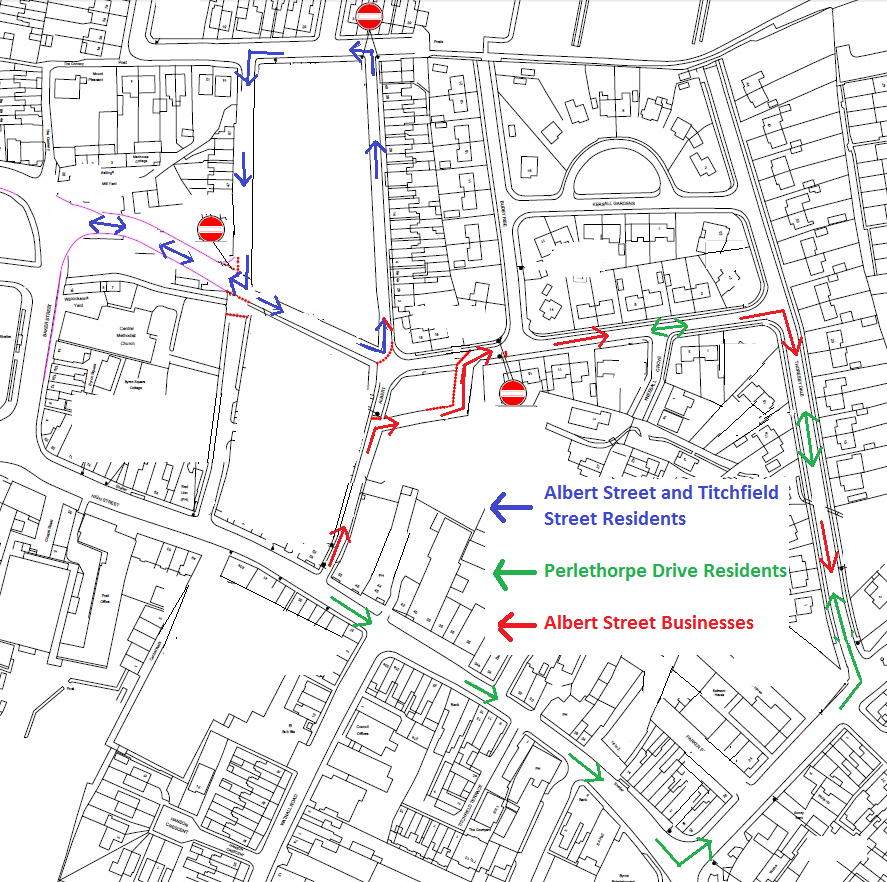 